Ausschreibungstext NPK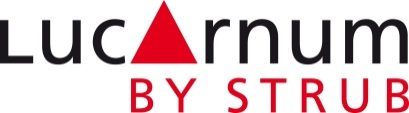 NPK 365 D/07 Verglaste Einbauten in Dächern200	Dachflächenfenster und Dachgauben für unbeheizte Räume in geneigten DächernDachgauben. Exkl. Ausschneiden und Anpassen der  Unterkonstruktion und des Deckmaterials. bxh = äussere Abmessung der FrontHalbrunde Dachgaube. Kippflügel mit EVDachneigung ab Grad 25.∙100 	Kupferblech blankMarke, Typ STRUBDachgaube Rondo light  Art. 390
STRUB Dachgauben/Lucarnes GmbH
CH-3266 Wiler b. Seedorf BE∙110 	Abmessungbxh mm  520x300bxh mm  600x350bxh mm  800x45001  bxh mm ….x….
02  Dachneigung Grad ……..181	01  Beschreibung ………………………	02  Abmessung bxh mm ….x….	03  Weiteres …………………………….
	∙200 	Titanzinkblech blankMarke, Typ STRUBDachgaube Rondo light  Art. 390
STRUB Dachgauben/Lucarnes GmbH
CH-3266 Wiler b. Seedorf BE∙210 	Abmessung.211	bxh mm  520x300.212	bxh mm  600x350.213	bxh mm  800x450.214	01  bxh mm ….x….
	02  Dachneigung Grad.281	01  Beschreibung ……………………….	02  Abmessung bxh mm ….x….	03 Weiteres ……………………………..700	Mehrleistungen zu halbrunden Dachgauben.713	01 Material ……………………..